ACTIVITES  RS – MERCREDI 9  DÉCEMBRE  2020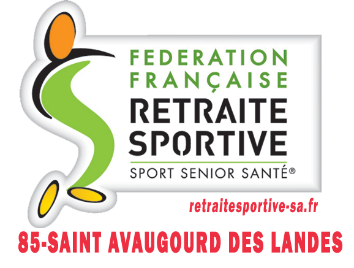 BOUQUET FINAL (confinement numéro 2)Robert P3—Ah AH …. Là il faut s’accrocher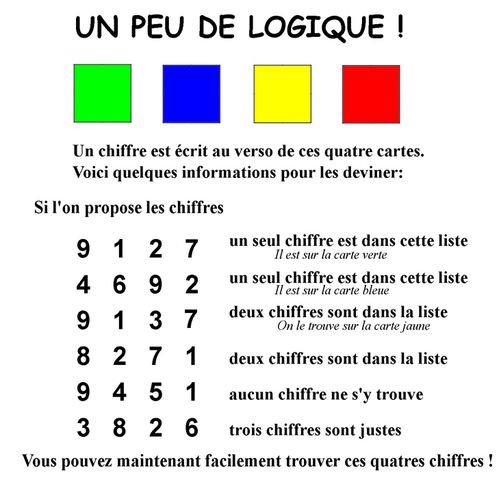 Je n’avais pas la réponse, j’ai trouvé : Vert  7   Bleu 6    Jaune 3    Rouge   8En cas de désaccord le signaler au plus vite.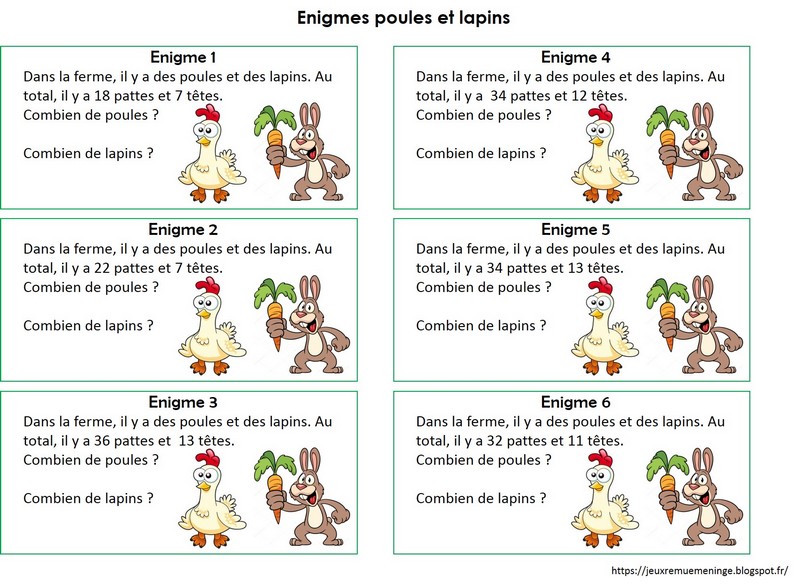 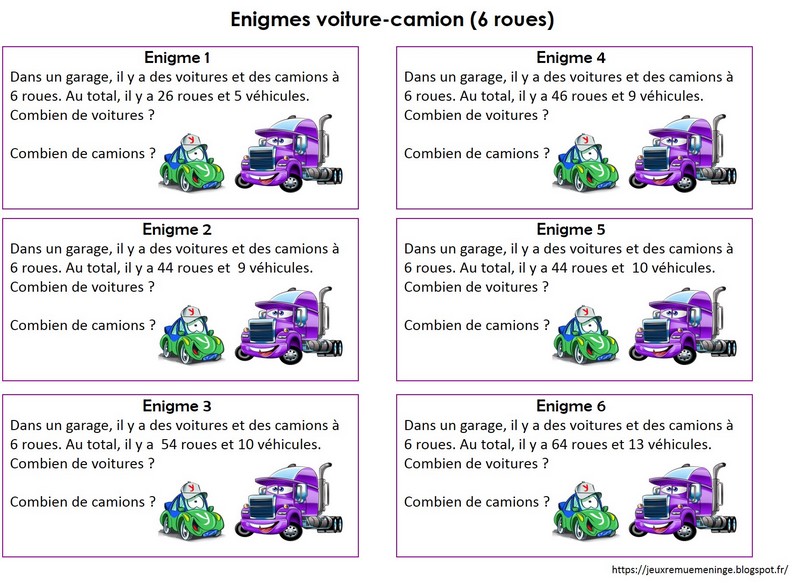 Enigme 1 : 5 poules et 2 lapins				Enigme 1 : 2 voitures et 3 camionsEnigme 2 : 5 lapins et 2 poules				Enigme 2 : 4 camions et 5 voitures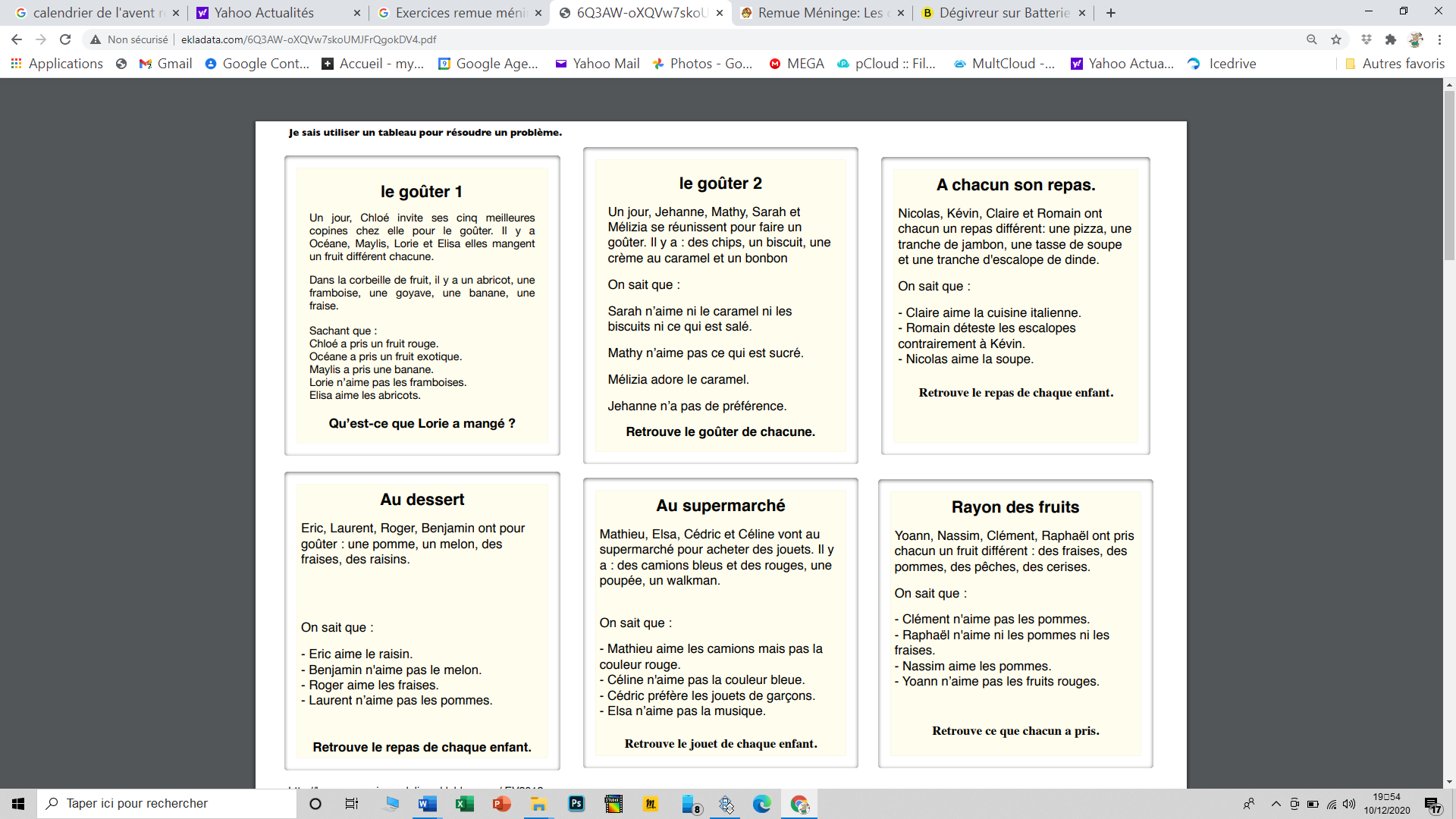 Lorie a mangé la FraiseChloé : la FramboiseOcéane :  la goyageMaylis : la bananeElisa : l’abricotEric : raisinLaurent : melonRoger : fraisesBenjamin : pommes